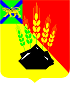                                                     ДУМАМИХАЙЛОВСКОГО МУНИЦИПАЛЬНОГО  РАЙОНА  Р Е Ш Е Н И Е с. Михайловка25.08.2016 г.	                                                                                    № 113 О награждении Почетной грамотой Думы Михайловского муниципального района      Руководствуясь Положением «О Почетной грамоте Думы Михайловского муниципального района» и на основании  ходатайства администрации Михайловского муниципального района  Дума Михайловского муниципального района					Р Е Ш И Л А:Наградить Почетной грамотой Думы Михайловского муниципального района в связи с 90-летием образования Михайловского муниципального района:- Лукашенко Валентину Михайловну – воспитателя муниципального дошкольного образовательного бюджетного учреждения детский сад № 3 «Березка с. Михайловка;      - Малунову Анну Евгеньевну – педагога-библиотекаря МБОУ СОШ с. Ширяевка»;      - Кугук  Ольгу Дмитриевну – подсобную рабочую МБОУ СОШ с. Кремово.  Настоящее  решение вступает в силу со дня его принятия.Председатель Думы Михайловскогомуниципального района                                                            В.В. Ломовцев